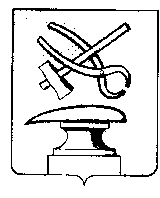 АДМИНИСТРАЦИЯ ГОРОДА КУЗНЕЦКА ПЕНЗЕНСКОЙ ОБЛАСТИПОСТАНОВЛЕНИЕот 21.02.2024 № 281г. КузнецкО внесении изменений в постановление администрации города Кузнецка от 27.03.2013 № 415 «О приемочной комиссии по приемке в эксплуатацию жилых и нежилых помещений в результате их переустройства и (или) перепланировки» В соответствии с решением Собрания представителей города Кузнецка от 26.10.2023 № 107-55/7, на основании ст. ст. 23, 28 Жилищного кодекса РФ, руководствуясь ст. 28 Устава города Кузнецка Пензенской области,АДМИНИСТРАЦИЯ ГОРОДА КУЗНЕЦКА ПОСТАНОВЛЯЕТ:1. Внести в постановление администрации города Кузнецка от 27.03.2013 № 415 «О приемочной комиссии по приемке в эксплуатацию жилых и нежилых помещений в результате их переустройства и (или) перепланировки» (далее - Постановление) следующие изменения:1.1. пункт 10 Постановления изложить в следующей редакции:        «10. Контроль за исполнением настоящего Постановления возложить на заместителя главы администрации города Кузнецка Николаева А.Н.»;1.2. Приложение № 1 к настоящему Постановлению изложить в новой редакции согласно приложению;1.3. Приложение № 2 к настоящему Постановлению изложить в новой редакции согласно приложению;1.4. Приложение № 3 к настоящему Постановлению изложить в новой редакции согласно приложению.       2. Настоящее Постановление подлежит официальному опубликованию, размещению на официальном сайте администрации города Кузнецка в информационно-телекоммуникационной сети «Интернет» и вступает в силу на следующий день после официального опубликования.       3. Контроль за исполнением настоящего Постановления возложить на заместителя главы администрации города Кузнецка Николаева А.Н.Приложение № 1Утвержденпостановлениемадминистрации города Кузнецкаот 21.02.2024 № 281Составприемочной комиссии по приемке в эксплуатацию жилых и нежилых помещений в результате их переустройства и (или) перепланировкиПриложение № 2Утвержденопостановлениемадминистрации города КузнецкаПензенской областиот 21.02.2024 № 281ПОЛОЖЕНИЕПРИЕМОЧНОЙ КОМИССИИ ПО ПРИЕМКЕ В ЭКСПЛУАТАЦИЮ ЖИЛЫХ ИНЕЖИЛЫХ ПОМЕЩЕНИЙ В РЕЗУЛЬТАТЕ ИХ ПЕРЕУСТРОЙСТВА И (ИЛИ)ПЕРЕПЛАНИРОВКИ1. Общие положения1.1. Приемочная комиссия по приемке в эксплуатацию жилых и нежилых помещений в результате их переустройства и (или) перепланировки создана для подтверждения завершения переустройства и (или) перепланировки согласно пункту 9 ст. 23 и ст. 28 Жилищного кодекса РФ.1.2. Принимаемые комиссией выводы и рекомендации по спорным вопросам могут быть обжалованы заявителем в судебном порядке.2. Функции и права комиссииНа комиссию возлагаются следующие функции:2.1. Обследование жилых и нежилых помещений в результате их переустройства и (или) перепланировки.2.2. Проверка соответствия переустройства и (или) перепланировки жилых и нежилых помещений проектной документации.3. Вопросы деятельности комиссии3.1. Комиссия работает под руководством председателя комиссии. Во время отсутствия председателя комиссии руководство переходит к начальнику отдела градостроительства комитета по управлению имуществом города Кузнецка.3.2. Председатель приемочной комиссии руководит деятельностью комиссии, вносит предложения по изменению ее состава и несет ответственность за выполнение возложенных на нее задач.3.3. Председатель приемочной комиссии имеет право по своему усмотрению или требованию членов приемочной комиссии рекомендовать заказчику привлекать организации, имеющие соответствующие лицензии для инструментального обследования конструкций, связанного с обеспечением безопасности при переустройстве и (или) перепланировки помещения.3.4. Председатель приемочной комиссии имеет право приглашать на заседание приемочной комиссии представителей ведомств, которым принадлежит рассматриваемый жилой дом, и иных лиц, интересы которых затрагиваются в процессе переустройства и (или) перепланировки и последующей эксплуатации помещения.3.5. Заключение комиссии оформляется актом. Акт подписывается всеми членами комиссии. Ответственность за правильное и своевременное оформление акта несет председатель комиссии.3.6. Акт приемочной комиссии составляется в трех экземплярах. Отдел градостроительства комитета по управлению имуществом города Кузнецка не позднее 5 рабочих дней после утверждения акта приемочной комиссии обеспечивает направление одного экземпляра  в орган  регистрации прав, второй выдается заявителю, третий хранится в отделе градостроительства комитета по управлению имуществом города Кузнецка.Приложение № 3Утвержденпостановлениемадминистрации города КузнецкаПензенской областиот 21.02.2024 № 281Акт № ________приемочной комиссии о завершениипереустройства и (или) перепланировки жилого(нежилого) помещения    Приемочная комиссия, назначенная постановлением администрации города Кузнецкапостановлением от ________________________ № _______________, установила:    1. Заказчиком работ предъявлен комиссии к приемке________________________________________________________________________,   (наименование объекта и вид переустройства и (или) перепланировки)расположенный по адресу _________________________________________________    2. Переустройство и (или) перепланировка производилась в соответствии с решением _____________________________________________________________                (наименование органа, выдавшего решение)    3. В переустройстве и (или) перепланировке принимали участие _________________________________________________________________________________         (наименование субподрядных организаций, их реквизиты)_________________________________________________________________________            (виды работ, выполнявшихся каждой из них)    4. Проектно-сметная    документация    на    переустройство   и (или)перепланировку разработана проектировщиком _____________________________________________________________________________________________________,              (наименование организации и ее реквизиты)выполнившим _____________________________________________________________                         (наименование работ)_________________________________________________________________________и подрядными организациями _______________________________________________________________________________________________________________________или разделов документации ________________________________________________________________________________________________________________________             (наименование организаций, их реквизиты)    5. Исходные данные для проектирования выданы _________________________________________________________________________________________________             (наименование организаций, их реквизиты)_________________________________________________________________________    6. Проектно-сметная документация согласована в установленном порядке__________________________________________________________________________________________________________________________________________________      (наименование органа, утвердившего проектно-сметную документацию             на объект переустройства и (или) перепланировки)    7. Ремонтно-монтажные работы осуществлены в сроки:Начало работ ____________________________________________________________                                (месяц, год)Окончание работ _________________________________________________________                                   (месяц, год)Выводы комиссии:Предъявленный к приемке _________________________________________________                      (наименование объекта)принять в эксплуатацию.Председатель комиссии ___________________________________________________                             ПодписьЧлены комиссии: _________________________________________________________                             Подпись_________________________________________________________________________                             Подпись_________________________________________________________________________                             Подпись_________________________________________________________________________                             Подпись_________________________________________________________________________                             ПодписьГлава города КузнецкаС.А. ЗлатогорскийПредседатель комиссии:Председатель комиссии:Садовников П.Г.- председатель комитета по управлению имуществом  города Кузнецка;Члены комиссии:Члены комиссии:Мартынова Т.Ю.- главный специалист юридического отдела администрации города Кузнецка;Рябова Н.В.- главный специалист отдела градостроительства комитета по управлению имуществом города Кузнецка(по согласованию);- представитель проектной организации (по согласованию);- представитель проектной организации (по согласованию);- представитель управляющей компании (по согласованию);- представитель управляющей компании (по согласованию);- собственник помещения или уполномоченное им лицо (по согласованию).- собственник помещения или уполномоченное им лицо (по согласованию).